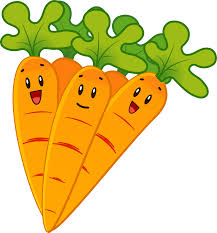 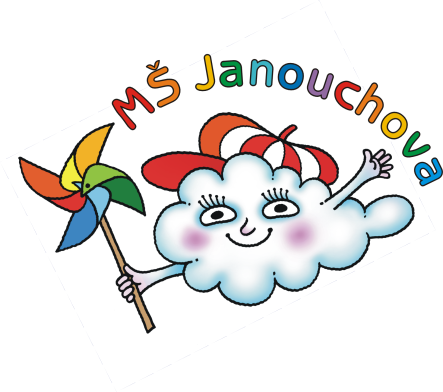 JÍDELNÍ LÍSTEKOD 6. 2. 2023 DO 10. 3. 2023STRAVA JE URČENA K OKAMŽITÉ SPOTŘEBĚ.ZMĚNA JÍDELNÍČKU JE VYHRAZENA.Pavla Maršálková			Helena Zímová		Šárka Ryšavávedoucí kuchařka			vedoucí kuchařka		vedoucí školní jídelnyjídelna Janouchova			jídelna ModletickáČerstvé ovoce, zelenina a bylinky jsou v jídelním lístku zvýrazněny modře.Dbáme na dodržování pitného režimu, po celý den je dětem nabízen mírně oslazený ovocný čaj a voda.PŘESNÍDÁVKAOBĚDSVAČINA6. 3.pomazánka z tuňáka, chléb, paprika, čaj s citrónem(1,4)zeleninový boršč nezahuštěnýjáhlová kaše se skořicí a jablky, voda s citrónem(1,7,9)chléb, pomazánkové máslo, mrkev, mléko(1,7)7.3.slunečnicový chléb, pomazánka ze sýru žervé a pažitky, hruška, mléko(1,7)hrachová polévka s houstičkourybí filé pečené na bylinkovém másle, bramborová kaše, salát z čínského zelí a rajčátek, ovocný čaj(1,4)lipánek, rohlík, kiwi, ovocný čaj(1,7)8. 3.chléb, cizrnová pomazánka, kapie, mléko(1,3, 7)brokolicová polévkakuře na paprice, těstoviny, pomeranč, ovocný čaj(1,7)dalamánek s máslem, ředkev, ovocný čaj(1,7)9. 3.obilné kuličky, banán,mléko(1,7)květáková krémová polévka s bramboremmexický guláš, hrášková rýže, jablko, ovocný čaj(1,7)chléb, tvarohová pomazánka, rajčátko, čaj, mléko(1,7)10. 3.chléb, vaječná pomazánka, okurka, mléko(1,7)zeleninová polévka s bulguremvepřová kýta protýkaná karotkou a řapíkatým celerem, brambor, ovocný salát s kiwi, čaj(1,9)loupáček, hruška, ovocný čaj